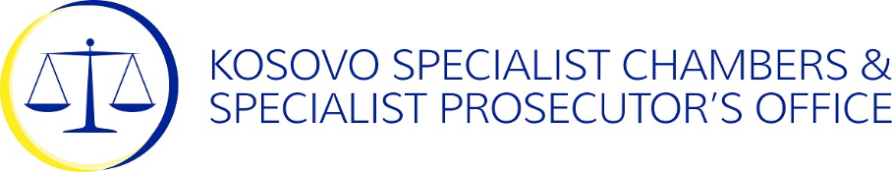 CANCELLATION OF A TENDER PROCEDUREII.1.1) Contract Notice Title: Rental of printing devices and provision of managed printing services to the Kosovo Specialist Chambers
II.1.1) Contract Notice Reference Number: KSCR/PROC/2023-2025/1083


Section V: Award of contractNot applicable.  


V.1) Information on non-awardThe tender procedure has been unsuccessful, i.e. no suitable, qualitatively or financially acceptable tender has been received or there is no valid response at all;).
VI.3) Additional information:Should a new tender procedure be launched for this project, a new contract notice will be published, unless the contracting authority awards the contract through a negotiated procedure – in which case only the award of the contract will be published.